КЫШТЫМСКИЙ ЛОСЬЗДЕСЬ БУДЕТ ИНФОРМАЦИЯ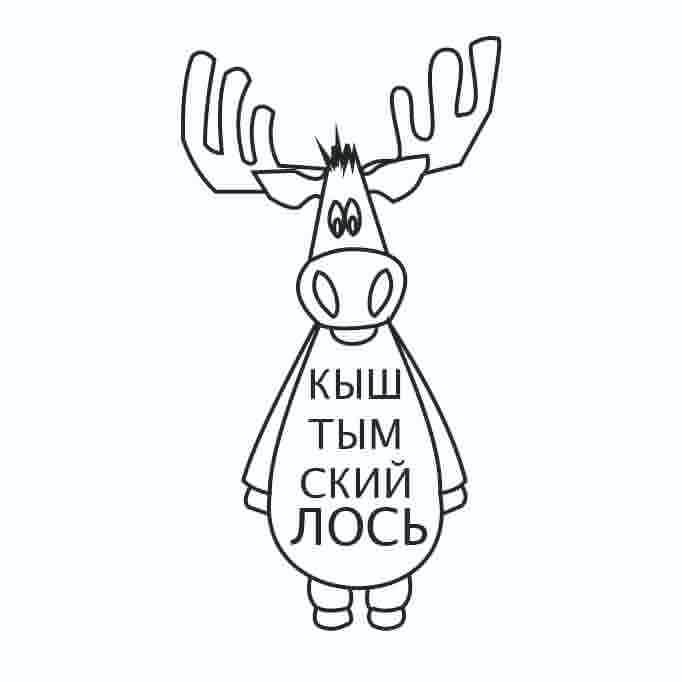 